20 марта, 10.00 – ОТКРЫТИЕ конкурса «Учитель года» (актовый зал). Конкурсное испытание «Визитная карточка» 22 марта. Конкурсное испытание «Мастер-класс» (актовый зал) 23 марта. Конкурсное испытание «Урок»24 марта, 16.00 -  ЗАКРЫТИЕ муниципального этапа конкурса педагогического мастерства (актовый зал Тазовской средней школы) 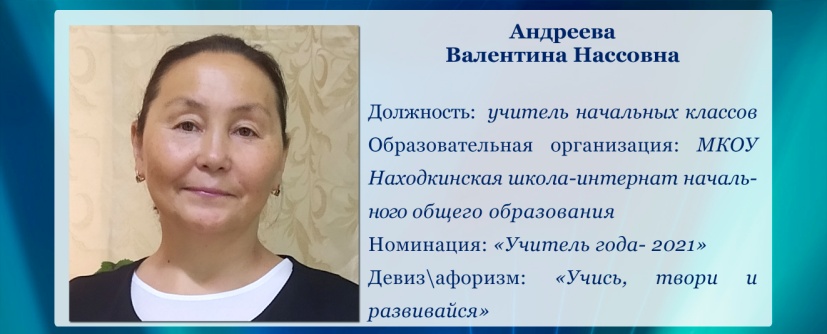 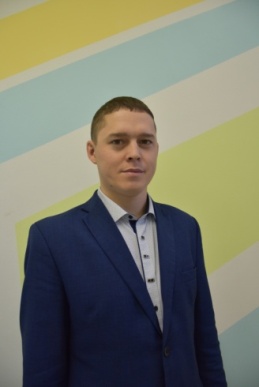 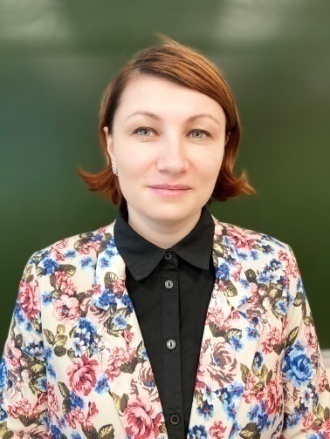 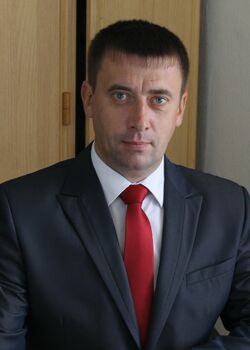 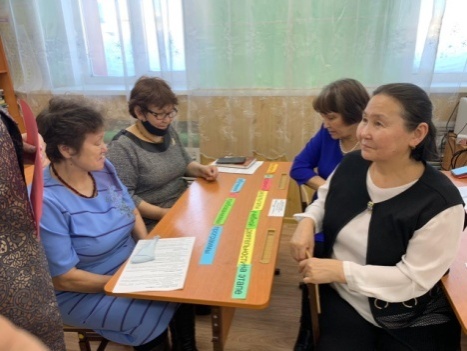 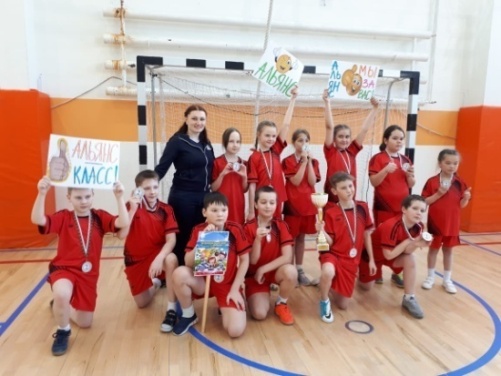 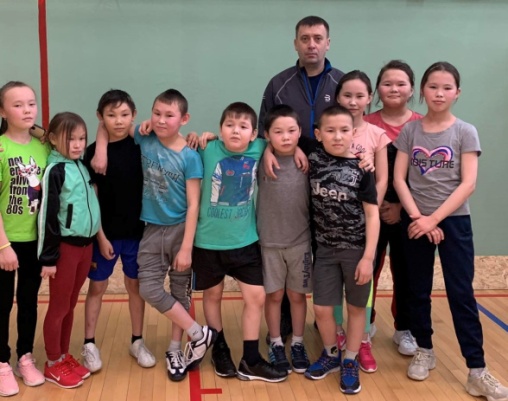 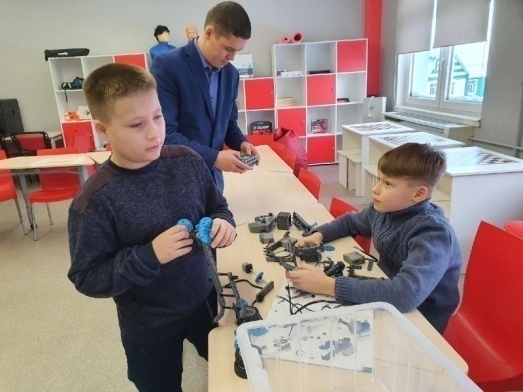 Департамент образования Администрации Тазовского района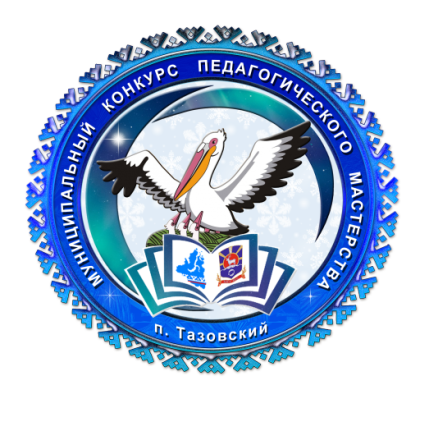 Девиз конкурса «Быть крылом для полета детских сердец!»Муниципальный этап конкурсапедагогического мастерства - 2021«Учитель года - 2021»ПрограммаПериод проведения: 20 марта-23 марта                                               Место проведения: Тазовская средняя общеобразовательная школаТазовскийКонкурсное испытание «Внеурочное мероприятие»(онлайн трансляция  внеурочного  мероприятия в учительской)Конкурсное испытание «Внеурочное мероприятие»(онлайн трансляция  внеурочного  мероприятия в учительской)Конкурсное испытание «Внеурочное мероприятие»(онлайн трансляция  внеурочного  мероприятия в учительской)11.00-11.45Кумукова Г.И. Инсценирование сказки/2 класссп.зал12.00-12.45Фомин С.А.Спортивные игры/6 класссп.зал13.00-13.45Андреева В.Н.Классный час/2 класс33113.50-14.35Конаков А.П. Робототехника/5 класс33209.00-09.30№1акт.зал09.35-10.05№2акт.зал10.10-10.40№3акт.зал10.45-11.15№4акт.залонлайн трансляция  урока в учительскойонлайн трансляция  урока в учительскойонлайн трансляция  урока в учительской09.00-10.00Конаков А.П.33210.00-11.00Андреева В.Н.33111.30-12.30Кумукова Г.И.сп.зал12.30-13.30Фомин С.А.сп.залПерерыв14.30«Образовательный проект»ШИБЦРабота жюри